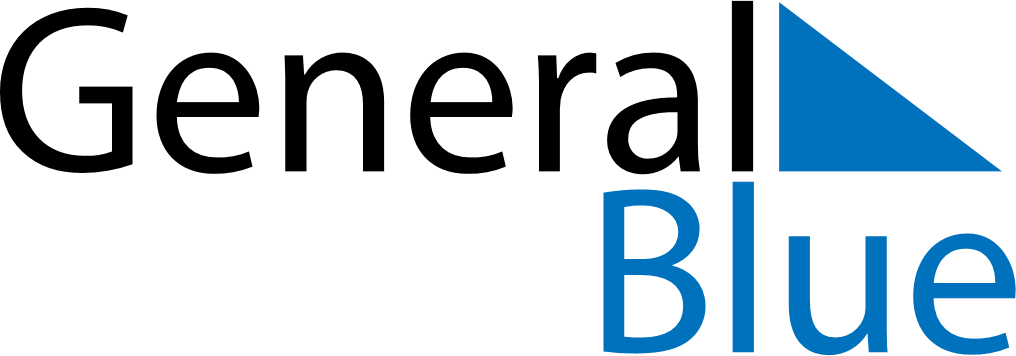 June 2024June 2024June 2024June 2024June 2024June 2024June 2024Kalvola, Kanta-Haeme, FinlandKalvola, Kanta-Haeme, FinlandKalvola, Kanta-Haeme, FinlandKalvola, Kanta-Haeme, FinlandKalvola, Kanta-Haeme, FinlandKalvola, Kanta-Haeme, FinlandKalvola, Kanta-Haeme, FinlandSundayMondayMondayTuesdayWednesdayThursdayFridaySaturday1Sunrise: 4:00 AMSunset: 10:41 PMDaylight: 18 hours and 41 minutes.23345678Sunrise: 3:59 AMSunset: 10:43 PMDaylight: 18 hours and 44 minutes.Sunrise: 3:57 AMSunset: 10:45 PMDaylight: 18 hours and 48 minutes.Sunrise: 3:57 AMSunset: 10:45 PMDaylight: 18 hours and 48 minutes.Sunrise: 3:56 AMSunset: 10:47 PMDaylight: 18 hours and 51 minutes.Sunrise: 3:54 AMSunset: 10:49 PMDaylight: 18 hours and 54 minutes.Sunrise: 3:53 AMSunset: 10:50 PMDaylight: 18 hours and 57 minutes.Sunrise: 3:52 AMSunset: 10:52 PMDaylight: 19 hours and 0 minutes.Sunrise: 3:51 AMSunset: 10:53 PMDaylight: 19 hours and 2 minutes.910101112131415Sunrise: 3:50 AMSunset: 10:55 PMDaylight: 19 hours and 5 minutes.Sunrise: 3:49 AMSunset: 10:56 PMDaylight: 19 hours and 7 minutes.Sunrise: 3:49 AMSunset: 10:56 PMDaylight: 19 hours and 7 minutes.Sunrise: 3:48 AMSunset: 10:57 PMDaylight: 19 hours and 9 minutes.Sunrise: 3:47 AMSunset: 10:58 PMDaylight: 19 hours and 11 minutes.Sunrise: 3:47 AMSunset: 11:00 PMDaylight: 19 hours and 12 minutes.Sunrise: 3:46 AMSunset: 11:00 PMDaylight: 19 hours and 14 minutes.Sunrise: 3:46 AMSunset: 11:01 PMDaylight: 19 hours and 15 minutes.1617171819202122Sunrise: 3:45 AMSunset: 11:02 PMDaylight: 19 hours and 16 minutes.Sunrise: 3:45 AMSunset: 11:03 PMDaylight: 19 hours and 17 minutes.Sunrise: 3:45 AMSunset: 11:03 PMDaylight: 19 hours and 17 minutes.Sunrise: 3:45 AMSunset: 11:03 PMDaylight: 19 hours and 18 minutes.Sunrise: 3:45 AMSunset: 11:04 PMDaylight: 19 hours and 18 minutes.Sunrise: 3:45 AMSunset: 11:04 PMDaylight: 19 hours and 19 minutes.Sunrise: 3:45 AMSunset: 11:04 PMDaylight: 19 hours and 19 minutes.Sunrise: 3:46 AMSunset: 11:05 PMDaylight: 19 hours and 19 minutes.2324242526272829Sunrise: 3:46 AMSunset: 11:05 PMDaylight: 19 hours and 18 minutes.Sunrise: 3:46 AMSunset: 11:05 PMDaylight: 19 hours and 18 minutes.Sunrise: 3:46 AMSunset: 11:05 PMDaylight: 19 hours and 18 minutes.Sunrise: 3:47 AMSunset: 11:04 PMDaylight: 19 hours and 17 minutes.Sunrise: 3:48 AMSunset: 11:04 PMDaylight: 19 hours and 16 minutes.Sunrise: 3:48 AMSunset: 11:04 PMDaylight: 19 hours and 15 minutes.Sunrise: 3:49 AMSunset: 11:03 PMDaylight: 19 hours and 13 minutes.Sunrise: 3:50 AMSunset: 11:03 PMDaylight: 19 hours and 12 minutes.30Sunrise: 3:51 AMSunset: 11:02 PMDaylight: 19 hours and 10 minutes.